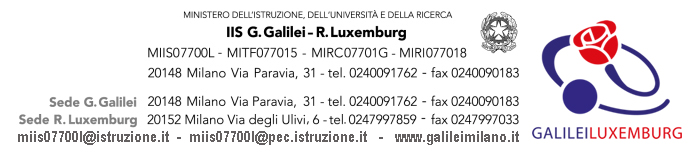 GRIGLIA DI VALUTAZIONE DELLA PRIMA PROVA TIPOLOGIA A – Analisi e interpretazione di un testo letterario italianoCANDIDATO…………………………………..………….…………………………    CLASSE…………Punteggio indicatori generali     …………./60                  Punteggio indicatori specifici     …………./40Punteggio totale                           …………./100                                      Valutazione della prova       ….../20